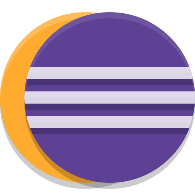 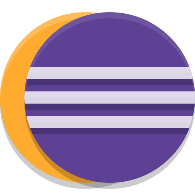 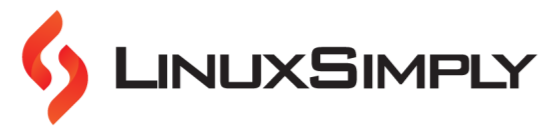 Eclipse Cheat Sheet	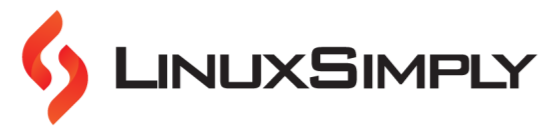 Eclipse Cheat Sheet	Eclipse Cheat Sheet	Eclipse Cheat Sheet	File ShortcutsFile ShortcutsNavigate ShortcutsNavigate ShortcutsALT + SHIFT + NCreates New Project, File, Class,etcF3Open DeclarationCTRL + NCreates New Project via WizardF4Open Type HierarchyCTRL + SHIFT + ROpen a file by name.CTRL + ALT + HOpen Call HierarchyCTRL + WClose current fileSHIFT + F2Open Attached JavadocCTRL + SSave current fileCTRL + SHIFT + TOpen TypeCTRL + SHIFT + SSave All filesCTRL + SHIFT + HOpen Type in HierarchyF2RenameCTRL + F12Open TaskF5Refresh content of resourceCTRL + F9Activate TaskCTRL + P Print ALT + ENTERShow Properties DialogCTRL + SHIFT + F9Deactivate TaskCTRL + ONavigate to a specific method or member within the current file.ALT + SHIFT + BShow In BreadcrumbCTRL + SHIFT + TOpen a class or type by nameCTRL + OQuick OutlineCTRL + SHIFT + ESwitch between open editor files.CTRL + TQuick Type HierarchyCTRL + SHIFT + FFormat the code in the current file.CTRL + .Next AnnotationCTRL + DDelete the current line or selectedlines.CTRL + ,Previous AnnotationCTRL + / (Slash)Toggle comment/uncomment theselected lines.CTRL + QLast Edit LocationCTRL + FFind a specific string within thecurrent file.CTRL + LGo to LineCTRL + G.Go to a specific line number in thecurrent fileCTRL + SHIFT +DownJump to the Previous MethodCTRL + HPerform a comprehensive search within the workspace or file.CTRL + SHIFT + UpJump to Next Method Home Jump to Beginning of Indentation Hit Home again to jump to the beginning of line End Jump to End of IndentationCTRL + SHIFT + PJump to the matching bracket.CTRL + HomeJump to the beginning of thesourceEdit ShortcutsEdit ShortcutsCTRL + EndJump to the End of the sourceCTRL + ZUndoCTRL + RightJump one word to the rightCTRL + YRedoCTRL + LeftJump one word to the leftCTRL + XCutJava Source EditingJava Source EditingCTRL + CCopyCtrl + 2LQuick assist - assign to localvariableCTRL + VPasteAlt + Shift + OToggle mark occurrencesDeleteDelete current or selected textCtrl + 2RQuick assist - rename in fileCTRL + ASelect All TextCtrl + 2FQuick assist - assign to fieldALT + SHIFT + UpExpand Selection to EnclosingElementAlt + Shift + URemove occurrenceannotationsALT + SHIFT +RightExpand Selection to Next ElementCtrl + Shift + MAdd importALT + SHIFT + Left Expand Selection to PreviousElementALT + SHIFT + Left Expand Selection to PreviousElementCtrl + Shift + ?Add block commentALT + SHIFT +DownRestore Last SelectionCtrl + Shift + |Remove block commentF2Show Tooltip InformationCtrl + Shift + FFormatCTRL + SpaceContent AssistAlt + Shift + JAdd javadoc commentALT + /Word CompletionAlt + Shift + ZSurround with quick menuCTRL + 1Quick FixView ShortcutsView ShortcutsJava RefactoringJava RefactoringALT + SHIFT + Q, CConsoleAlt + Shift + RRenameALT + SHIFT + Q, DDeclarationAlt + Shift + LExtract local variableALT + SHIFT + Q, LError LogAlt + Shift + MExtract methodALT + SHIFT + Q, JJavadocAlt + Shift + TShow refactor quick menuALT + SHIFT + Q, OOutlineAlt + Shift + VMoveALT + SHIFT + Q, PPackage ExplorerAlt + Shift + CChange method signatureALT + SHIFT + Q, XProblemsAlt + Shift + IInlineALT + SHIFT + Q, SSearchWindow ShortcutsWindow ShortcutsALT + SHIFT + Q, KTask ListCTRL + SHIFT + -Toggle Split Editor (Horizontal)ALT + SHIFT + Q, TType HierarchyCTRL + SHIFT + {Toggle Split Editor (Vertical)ALT + SHIFT + Q, QOther ViewsALT + -Show System MenuSource ShortcutsSource ShortcutsCTRL + 3Quick AccessCTRL + /Toggle CommentsCTRL + MToggle Active WindowCTRL + SHIFT + /Add Block CommentF12Activate Editor WindowCTRL + SHIFT + \Remove Block CommentCTRL + F6Next EditorALT + SHIFT + JGenerate Element CommentCTRL + SHIFT + F6Previous EditorCTRL + ICorrect IndentationCTRL + SHIFT + ESwitch to EditorCTRL + SHIFT + FFormat all Code in EditorCTRL + SHIFT + ESwitch to EditorCTRL + SHIFT + MAdd Import StatementsCTRL + F7Next ViewCTRL + SHIFT + OOrganize all importsCTRL + SHIFT +F7Previous ViewBuild/Run/Debug ShortcutsBuild/Run/Debug ShortcutsCTRL + F8Next PerspectiveCTRL + BBuild Entire ProjectCTRL + SHIFT +F8Previous PerspectiveF11Debug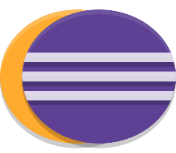 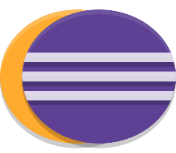 Search ShortcutsSearch ShortcutsCTRL + F11RunCTRL + HSearchCTRL + F11RunCTRL + SHIFT + LQuick SearchCTRL + SHIFT + BToggle BreakpointCTRL + FFind / Replace DialogF5Step IntoCTRL + KFind NextCTRL + F5Step Into SelectionCTRL + SHIFT + KFind PreviousF6Step OverCTRL + JIncremental Find NextF7Step ReturnCTRL + SHIFT + JIncremental Find PreviousF8Skip to Next BreakpointCTRL + GFind Declaration in WorkspaceCTRL + RRun to LineCTRL + ALT + GFind in WorkspaceSHIFT + F5Use Step FiltersCTRL + SHIFT +GFind Reference in WorkspaceCTRL + RDebug run to lineMiscellaneous IMiscellaneous ICTRL + SHIFT+ D, EDebug eclipse applicationALT + SHIFT + FForce returnCTRL + SHIFT+ D, ODebug OSGi FrameworkCTRL + /Toggle commentCTRL + SHIFT+ D, TDebug JUnit testALT + SHIFT + SShow source quick menuCTRL + SHIFT+ D, PDebug JUnit plug-in testCTRL + SHIFT + OOrganize importsCTRL + SHIFT+ D, RDebug on serverCTRL + SHIFT + DDisplayCTRL + SHIFT+ D, ADebug Java appletCTRL + SHIFT + IToggle insert modeCTRL + SHIFT+ D, JDebug Java applicationALT + /Word completionCTRL + SHIFT+ D, QDebug Ant buildCTRL + SHIFT + QQuick diff toggleMiscellaneous IIMiscellaneous IICTRL + SPACEContent assistCTRL + SHIFT + HOpen type hierarchyCTRL + SHIFT +SPACEContext informationALT+ LEFTBackward historyCTRL + FFind and replaceALT+ RIGHTForward historyALT + SHIFT + GGenerate codeCTRL + SHIFT + ROpen resourceCTRL + LGo to lineCTRL + ALT+ SHIFT+ MOpen manifestALT+ PAGEDOWNNext sub-tabALT+ ENTERJava breakpoint propertiesALT+ PAGEUPPrevious sub-tabCTRL + SHIFT + IInspectCTRL + QGo to last edit locationCTRL + ZEOFALT + SHIFT + WShow in.CTRL + SHIFT + NAll instancesCTRL + SHIFT + TOpen typeCTRL + SHIFT + KFind previousCTRL + ALT+ HOpen call hierarchyCTRL + =Zoom in